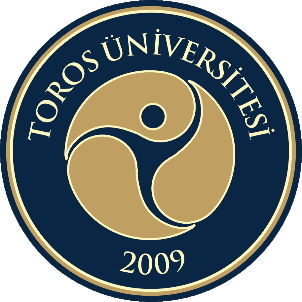 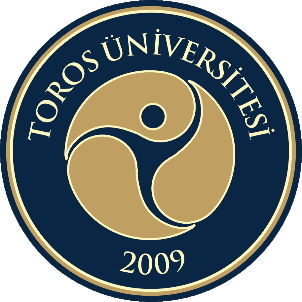 TOROS ÜNİVERSİTESİMESLEK YÜKSEKOKULUDANIŞMA KURULU RAPORU 2022 DANIŞMA KURULU ÜYLERİ 2022 YILI DANIŞMA KURULU KARARLARININ DEĞERLENDİRİLMESİA. EĞİTİM-ÖĞRETİM B. ARAŞTIRMA-GELİŞTİRME C. TOPLUMSAL KATKI 2022 YILI DANIŞMA KURULU KARARLARININ GENEL DEĞERLENDİRİLMESİ 	2022 yılı Meslek Yüksekokulu Danışma Kurulu kararları genel olarak değerlendirildiğinde; Meslek Yüksekokullarının misyonu gereği tüm programlarında genel eğitim öğretim müfredatı, yetiştirilen meslek elemanlarının sektör beklentilerini karşılama ve mesleki yeterlilik dereceleri, bilim dünyasına fayda sağlayabilecek  Ar-Ge ve Ür-Ge faaliyeleri, bu konularda kurumlarla iş birliği süreçleri ve programların toplumsal katkı düzeyi konuları görüşülmüştür.	Tüm danışma kurulu üyelerinin ortak görüşü olarak 3+1 eğitim modelinin tüm programlarda faydalı olduğu, özellikle öğrencilerin mezuniyetleri sonrasında istihdam edilebilme süreçlerini çok kolaylaştırdığı, ancak özellikle İnşaat Teknolojisi programında müfredatı sıkıştırması nedeniyle bazı ana derslerin yetişmesi konusunda problem yaşandığı belirtilmiştir. Yine tüm programların müfredatlarının öğrencilerin yatay ve dikey geçiş yapabilmelerine olanak sağlayacak ve YÖK tarafından uygulanan ulusal çekirdek müfredata uyum sağlayacak ölçüde tekrar gözden geçirilmesi gerekliliği vurgulanmıştır. MYO’nun Erasmus programlarından yararlanma potansiyelinin düşük olduğu bunun da özellikle öğrencilerin yabancı dil konusundaki başarılarının düşük olmasından kaynaklandığı belirtilmiştir. Ayrıca her bölümün kendi Erasmus anlaşmalarını yapma konusunda problemlerin olduğu, daha fazla ikili anlaşma yapılması gerektiği, bununla ilgili birimlere daha sık eğitimler ve bilgilendirme toplantıları düzenlenmesi gerektiği dile getirilmiştir. Akademik personelin daha fazla Ar-Ge ve akademik çalışma yapabilmesi gerekliliği bunun için iş yüklerinin daha adaletli dağıtımı ve gerekli motivasyonun sağlanması üzerine görüş alışverişinde bulunulmuştur. Ayrıca her programın toplumsal katkı düzeyini artırmasına yönelik dış paydaşlarla daha etkin çalışmalar yapabilmesi, eğitim ve danışmanlık hizmetleri verilmesi üzerine konuşulmuştur.	Bu noktada 2023 yılı itibari ile eğitim öğretim, Ar-Ge ve toplumsal katkı odaklı faaliyetler gerçekleştirilmesi yönünde kararlar alınmıştır.2022 YILI DANIŞMA KURULU ÖNERİ ve EYLEM/FAALİYET PLANI Bu bölümde, Danışma Kurulu tarafından 2022 yılı içerisinde eğitim-öğretim, Ar-Ge ve toplumsal katkıya yönelik planlanan faaliyetleri veya eylemleri belirtiniz. Bunların hangi alt birimler veya kişiler tarafından takip edileceğini açıklayınız. Planlanan faaliyetin, akademik biriminizin 2022-2026 Stratejik planında hangi hedef veya hedefleri gerçekleştireceği ve nasıl izleneceğini ilgili performans göstergesi belirterek açıklayınız. A. EĞİTİM-ÖĞRETİM 	F/E No 	Eylem/Faaliyetler 	Sorumlular B. AR-GE 	F/E 	Eylem/Faaliyetler 	Sorumlular No C. TOPLUMSAL KATKI 	F/E No 	Eylem/Faaliyetler 	Sorumlular Kurulun Adı  Meslek Yüksekokulu Danışma KuruluToplantı Tarihi 22 ARALIK 2022Toplantının yapılış şekli  OnlineAdı ve SoyadıGörevi Öğr. Gör. Sabri KALKANMYO Müdürü Öğr. Gör. Kamuran ÖZTOPMYO Müdür Yardımcısı Öğr. Gör. Anıl KUŞ MYO Müdür YardımcısıÖğr. Gör. Damla BAYINDIR Hukuk Bölüm BaşkanıÖğr. Gör. Burak CAN Bilgisayar Teknolojileri Bölüm BaşkanıProf Dr. Uğurcan AKYÜZTasarım Bölüm BaşkanıÖğr. Gör. Hüseyin Turgay ATINÇİnşaat Bölüm Başkanı Öğr. Gör. Özge VİLLİElektronik ve Otomasyon Bölüm BaşkanıPınar FIRAT YENER MYO Yüksekokul SekreteriSevil ÖZENMYO SekreterAhmet TURGUT AÇIKMersin Model Fabrika Yalın Dönüşüm UzmanıNihan OLCAYTUĞ BARAN Mersin Teknopark Genel Müdür Yrd.Cevdet TEKBAŞ Mersin Esnaf ve Sanatkarlar Odalar BirliğiCem ÇAĞLAYANMezun Öğrenci Yeşim URUÇMYO Öğrenci TemsilcisiKarar SayısıKararDeğerlendirme1 3+1 Eğitim Modelinin devam ettirilmesi ve daha fazla kurum ve kuruluşla işbirliği yapılmasıDaha fazla sayıda kurumsal işletme ile işbirliği protokollerinin yapılması konusunda faaliyetler gerçekleştirilmelidir.  2 Erasmus öğrenci ve personel hareketliliğinden daha fazla öğrencinin yararlanması için faaliyetlerin planlanmasıÖğrencilerin yabancı dil sorunlarının çözümlenebilmesine yönelik faaliyetler ve programların daha fazla ikili anlaşma yapabilmesine yönelik faaliyetler gerçekleştirilmelidir.3 Tüm programlarda ders müfredatlarının gözden geçirilerek yatay ve dikey geçişe imkan verecek doğrultuda revizyonlar yapılmasıBölüm başkanları ile bu doğrultuda çalışmalar yapılmalıdır. 4Ders müfredatlarında daha fazla uygulamaya ve saha deneyimine yer verici çalışmalar yapılmasıTeknik gezi faaliyetlerinin artrırılması5Ders müfredatlarına alan dışı derslerin yerleştirilmesi Özellikle öğrencilerin farklı alanlara merak duyması ve multidisipliner çalışmalarda bulunmasını destekleyici faaliyetler geliştirilmelidir.Karar Sayısı Karar  Değerlendirme 1 Akademik personelin daha fazla akademik çalışmaya zaman ayırarak akademik yayın sayısının artırılmasıAkademik personelin ders ve idari görev dağılımlarında program için de eşit yaklaşılması ve belirli bir kotanın üstünde ders verilmemesi2 Öğrencilerin yenilik merkezi, model fabrika ve teknopark ile iletişimlerinin artırılmasıBu kurumlarla daha çok diyaloğa geçilip birlikte projeler geliştirilmesi3Her programın yılda en az bir TORLAD veya BAP projesi yürütmesiTORLAD ve BAP projeleri ile ilgili bilgilendirme toplantıları yapılıp, düzenli beyin fırtınası etkinliklerinin düzenlenmesiKarar Sayısı Karar  Değerlendirme 1Her programın her dönem en az bir toplumsal katkı projesi geliştirmesi Her birimin yıllık etkinlik takvimi oluşturması2 Halka açık TORSEM Eğitimleri ve danışmanlıkları verilmesi noktasında eğitim önerilerinin alınmasıBirimlerden eğitim öneri formlarının toplanması1 Programlardan işbirliği yaptıkları kurum kuruluşların listesinin istenmesi                                                         MYO Müdürlüğü  1 SP de Hedef 3.1 Ders müfredatlarında ders çeşitliliğini artırmak, hedefin gerçekleşmesi ilgili PG.3.1.2 ile izlenecektir. 2 Erasmus ikili anlaşma yapma ve bilgilendirme toplantılarının tekrarlanması                                                     Erasmus Koordinatörlüğü2 SP de Hedef 2.2 Değişim programlarından yararlanan öğretim elemanı sayısını artırmak SP de Hedef 2.3 Uluslararası düzeyde üniversiteler ile işbirliği yapmakPG.2.3.1, PG.2.3.2, PG.2.2.1 ve  PG.2.2.2   ile izlenecektir. 3Yabancı Diller Yüksekokulundan İngilizce kurslarının açılması yönünde  talepte bulunulması           MYO Müdürlüğü  SP de Hedef 2.1 Değişim programlarından yararlanan öğrenci sayısını artırmak PG.2.1.1, PG.2.1.2 ile izlenecektir.4Ders Müfredatlarının gözden geçirilmesi                                           MYO Müdürlüğü SP de Hedef 3.1 Ders müfredatlarında ders çeşitliliğini  artırmak, hedefin gerçekleşmesi ilgili PG.3.1.2 ile izlenecektir. 5Her programdan yıllık etkinlik, teknik gezi planlaması yapmasının istenmesi                                                                               MYO Müdürlüğü  SP de Hedef 3.1 Ders müfredatlarında ders çeşitliliğini  artırmak, hedefin gerçekleşmesi ilgili PG.3.1.2 ile izlenecektir. 1 TORLAD ve BAP projeleri bilgilendirme toplantısı  düzenlenmesi                         MYO Müdürlüğü  1 SP de Hedef 4.1 Ulusal ve uluslararası düzeyde yayın sayısının artırılması, hedefin gerçekleşmesi ilgili PG.4.1.1 ile izlenecektir. SP de Hedef 4.1 Ulusal ve uluslararası düzeyde yayın sayısının artırılması, hedefin gerçekleşmesi ilgili PG.4.1.1 ile izlenecektir. 2 Akademik personelin ders dağılımı ve idari görev yükünün belirlenmesiMYO Müdürlüğü  2 SP de Hedef 4.5 İç ve dış destekli Ar-Ge proje sayısı ve bütçesini artırmak, hedefin gerçekleştirilmesi ile ilgili P.G 4.5.4 ile izlenecektir.SP de Hedef 4.5 İç ve dış destekli Ar-Ge proje sayısı ve bütçesini artırmak, hedefin gerçekleştirilmesi ile ilgili P.G 4.5.4 ile izlenecektir.1 Her programdan yıllık etkinlik, teknik gezi planlaması yapmasının istenmesi                                                                               MYO Müdürlüğü  1 SP de Hedef 5.1 Kamu kurumlarıyla birlikte sosyal sorumluk proje sayısının artırılması, hedefin gerçekleştirilmesi ile ilgili P.G 5.1.1 ile izlenecektir.SP de Hedef 5.1 Kamu kurumlarıyla birlikte sosyal sorumluk proje sayısının artırılması, hedefin gerçekleştirilmesi ile ilgili P.G 5.1.1 ile izlenecektir.2 TORSEM faaliyetleri konusunda akademik personele eğitim verilmesiTORSEM 2 SP de Hedef 5.1 Kamu kurumlarıyla birlikte sosyal sorumluk proje sayısının artırılması, hedefin gerçekleştirilmesi ile ilgili P.G 5.1.1 ile izlenecektir.SP de Hedef 5.1 Kamu kurumlarıyla birlikte sosyal sorumluk proje sayısının artırılması, hedefin gerçekleştirilmesi ile ilgili P.G 5.1.1 ile izlenecektir.3Birimlerce verilebilecek eğitim ve danışmanlık hizmetlerinin istenmesiMYO MüdürlüğüSP de Hedef 5.1 Kamu kurumlarıyla birlikte sosyal sorumluk proje sayısının artırılması, hedefin gerçekleştirilmesi ile ilgili P.G 5.1.1 ile izlenecektir.SP de Hedef 5.1 Kamu kurumlarıyla birlikte sosyal sorumluk proje sayısının artırılması, hedefin gerçekleştirilmesi ile ilgili P.G 5.1.1 ile izlenecektir.